III. osnovna škola Bjelovar,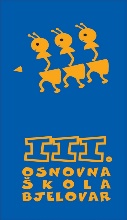 Tome Bakača 11d, 43000 Bjelovartel: 246-610;  246-510; fax: 221-545http://www.os-treca-bj.skole.hr/e-mail: ured@os-treca-bj.skole.hrKlasa: 112-01/20-01/1Urbroj: 2103-36-01-20-04U Bjelovaru, 5. studenog 2020. godineOBAVIJEST KANDIDATIMA PRIJAVLJENIM NA NATJEČAJ ZA RADNO MJESTO          STRUČNOG SURADNIKA KNJIŽNIČARA (PRIPRAVNIŠTVO) – OD 23. 10.                                   2020. godine (određeno, puno radno vrijeme)Testiranje za navedeno radno mjesto održat će se dana 9. studenog 2020. godine (ponedjeljak) u 13,00 sati.Pozivaju se kandidatkinje koje udovoljavaju uvjetima natječaja:MATEJA MAČEŠIĆMAGDALENA NJEMEČEKBRANIMIRA BREZOVECLiteratura:Zakon o odgoju i obrazovanju u osnovnoj i srednjoj školi („Narodne Novine“, br. 87/08, 86/09,92/10, 105/10, 90/11., 5/12.,16/12., 86/12., 94/13., 152/14. i 68/18.)Standard za školske knjižnice (NN 34/00.)Zakon o knjižnicama i knjižničnoj djelatnosti (NN 98/19.)Lambert, J., Lambert, S. (2016.), Windows 10 – Korak po korakMcFedries, P., (2016.), Excel 2016 Formule i funkcijeLambert, J., (2016.), Microsoft Word 2016 Korak po korakNapomena: kandidat/inja koji ne pristupi testiranju smatra se da je odustao/la od prijave na natječaj!Povjerenstvo za procjenu i vrednovanje kandidata za zapošljavanje